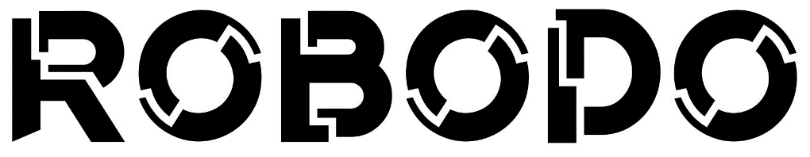 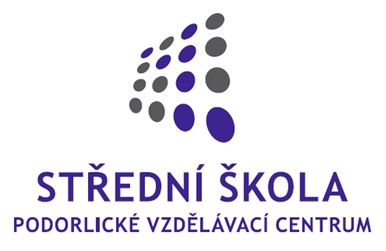 PŘIHLÁŠKA NA SOUTĚŽ TÝM (název):jméno studenta … ………………………………………….jméno studenta …………………………………………….jméno studenta …………………………………………….jméno studenta …………………………………………….ŚKOLA:SOUTĚŽNÍ KATEGORIE: Čára   …………………………………………….Sprint …………………………………………….Sumo …………………………………………….Dálkový medvěd ………………………………(je možné se přihlásit do všech kategorií)kontaktní osoba (jméno, příjmení, telefon, email):přihlášku zasílejte na email: vilimkova.milena@sspvc.cz do 4.4.2022